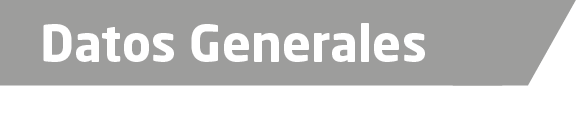 Nombre EVA TERESA GOMEZ VALDERRAMAGrado de Escolaridad Maestría en Ciencias Jurídicas y SocialesCédula Profesional (Licenciatura) 6597939Cédula profesional (Maestría) En trámiteTeléfono de Oficina 273-73-4-0414Correo Electrónico evita_gomezv@hotmail.comDatos GeneralesFormación Académica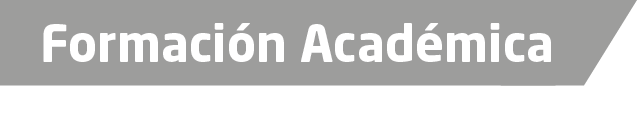 PRIMARIA.- ESCUELA PRIMARIA RICARDO FLORES MAGON UBICADA EN LA COLONIA TAMSA DEL MUNICIPIO DE BOCA DEL RIO VERACRUZ.SECUNDARIA.-ESCUELA SECUNDARIA FEDERAL LAZARO CARDENAS UBICADA EN LA COLONIA NIETO EN EL MUNICIPIO DE BOCA DEL RIO VERACRUZ DEL AÑO 1976 A 1979 .ESTUDIOS SUPERIORES.- FACULTAD DE DERECHO DE LA UNIVERSIDAD VERACRUZANA  UBICADA EN LA ZONA UNIVERSITARIA  EN LA CIUDAD DE XALAPA VERACRUZ DEL AÑO 1979 A 1983 .OTROS ESTUDIOS .- CURSE UN DIPLOMADO EN CRIMINALISTICA EN EL INSTITUTO FRANCISCO DE VITORIA A.C. CON DOMICILIO CONOCIDO EN LA CIUDAD DE XALAPA VERACRUZ.CURSE UN DIPLOMADO EN CIENCAS PENALES EN EL INSTITUTO FRANCISCO DE VITORIA A.C. CON DOMICILIO CONOCIDO EN LA CIUDAD DE XALAPA VERACRUZ.CURSE LA MAESTRIA EN CIENCIAS JURIDICAS Y SOCIALES EN LA UNIVERSIDAD DE LAS NACIONES UBICADA EN LA CALLE DE AZUETA EN VERACRUZ VER.Trayectoria Profesional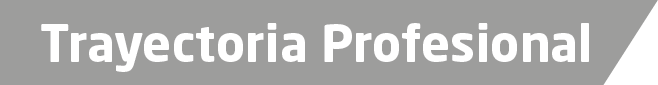 EN EL AÑO 1983 ENTRE A LABORAR  AL DESPACHO JURIDICO DEL LICENCIADO JOEL MENDEZ RIOS ENSU DESPACHO UBICADO EN AVENIDA 5 DE MAYO NUMERO 1773 DESPACHO 5 EN VERACRUZ VER.EN EL AÑO 1998 ENTRE A LABORAR COMO OFICIAL SECRETARIA A LA PROCURADURIA REGIONAL DE JUSTICIA EN EL ESTADO DE VERACRUZ EN EL PROGRAMA DE AGENCIAS MOVILES , POR UN PERIODO DE 4 MESES EN BOCA DEL RIO VERACRUZ.EN EL AÑO 1999 CUBRI POR 4 MESES A UNA OFICIAL SECRETARIA EN LA AGENCIA SEGUNDA DEL MINISTERIO PUBLICO INVESTIGADORA EN BOCA DEL RIO VERACRUZ VER.EN EL AÑO 1999 ENTRE A LABORAR COMO OFICIAL SECRETARIA EN  LA AGENCIA DE DELITOS EN CARRETERA EN CORDOBA VERACRUZ POR UN PERIODO DE 2 AÑOS.EN EL AÑO 2001 HICE UNA PERMUTA COMO OFICIAL SECRETARIA , PARA LA AGENCIA PRIMERA DEL MINISTERIO PUBLICO INVESTIGADOR ESPECIALIZADA EN INVESTIGACIÓN DE DELITOS CONTRA LA LIBERTAD SEGURIDAD SEXUAL Y DELITOS CONTRA LA  FAMILIA, EN VERACRUZ VER.EN EL AÑO 2006 ME CAMBIARON COMO OFICIAL SECRETARIA A LA AGENCIA QUINTA DEL MINISTERIO PUBLICO INVESTIGADOR EN VERACRUZ VER.EN EL AÑO 2008 ME CAMBIARON COMO OFICIAL SECRETARIA , A LA AGENCIA SEGUNDA DEL MINISTERIO PUBLICO INVESTIGADOR ESPECIALIZADA EN INVESTIGACIÓN DE DELITOS CONTRA LA LIBERTAD SEGURIDAD SEXUAL Y DELITOS CONTRA LA  FAMILIA, EN VERACRUZ VER.EN EL PERIODO VACACIONAL DE JULIO DEL AÑO 2012 CUBRI LAS VACACIONES DE LA AGENTE DEL MINISTERIO PUBLICO INVESTIGADOR ESPECIALIZADA EN INVESTIGACIÓN DE DELITOS CONTRA LA LIBERTAD SEGURIDAD SEXUAL Y DELITOS CONTRA LA  FAMILIA, EN ZONGOLICA VERACRUZ.EN EL AÑO 2016 ME ENVIARON DE FISCAL 6° ESPECIALIZADA EN INVESTIGACIÓN DE DELITOS DE VIOLENCIA CONTRA LA  FAMILIA, MUJERES, NIÑAS Y NIÑOS  Y DE TRATA DE PERSONAS, DE LA UNIDAD DE PROCURACIÓN DE JUSTICIA DE CORDOBA VERACRUZ.EN JULIO DEL AÑO 2016 ME ENVIARON A CUBRIR A LA FISCAL 1° ESPECIALIZADA EN INVESTIGACIÓN DE DELITOS DE VIOLENCIA CONTRA LA  FAMILIA, MUJERES, NIÑAS Y NIÑOS  Y DE TRATA DE PERSONAS, DE LA UNIDAD DE PROCURACIÓN DE JUSTICIA DE HUATUSCO VERACRUZEN AGOSTO DEL AÑO 2016 ME CAMBIARON DE  FISCAL 2° ESPECIALIZADA EN INVESTIGACIÓN DE DELITOS DE VIOLENCIA CONTRA LA  FAMILIA, MUJERES, NIÑAS Y NIÑOS  Y DE TRATA DE PERSONAS, DE LA UNIDAD DE PROCURACIÓN DE JUSTICIA DE HUATUSCO VERACRUZs de Conocimiento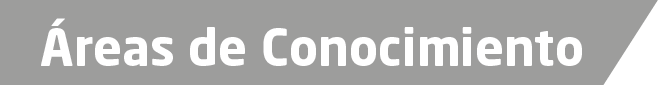 Derecho PenalDerecho CivilDerecho LaboralDerecho Mercantil 